C – Notice of Privacy Practices – Acknowledgment of Receipt	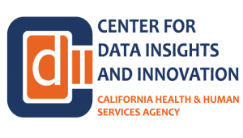 ACKNOWLEDGMENT OF RECEIPT OF NOTICEPatient Name: 	By signing this form, you agree that you received a copy of the Notice of Privacy Practices of [name of state entity]. Our Notice of Privacy Practices tells you how we may use and disclose your protected health information. We ask that you read all of it.I received a copy of the Notice of Privacy Practices of [name of state entity].Date: 	 Time: 	 a.m./p.m.	Signature:		Patient or Legal RepresentativeIf signed by someone other than patient, indicate relationship: 	Print name: 		Legal RepresentativeOffice Use Only:INABILITY TO OBTAIN ACKNOWLEDGMENTDescription of good faith effort and reason why Acknowledgment was not obtained:Patient Name: 	Good Faith Effort: Provided copy of notice to patient or legal representative Presented Acknowledgement to patient or legal representative for signature Other: 	Reason(s) why the Acknowledgment was not obtained: Patient or legal representative refused to sign Other: 	Provider Representative Signature: 	Provider Representative Name: 	Date: 	 Time: 	 a.m./p.m.